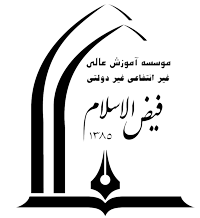 گواهی اعلام کفایت و تائید پایان نامه کارشناسی ارشدمدیر محترم گروه آموزشی رشته .....................................................................بدینوسیله تائید میشود که پایان نامه کارشناسی ارشد آقای/ خانم ............................................. دانشجوی رشته ............................................................ به شماره دانشجویی ........................................................................ تحت عنوان « ............................................................................................................................................................................................. » مطابق برنامه پیشنهادی و بر اساس آنچه از ابتدای اخذ پایان نامه اعلام و به تصویب شورای تخصصی گروه رسیده بود، اتمام یافته و مطابق ضوابط تدوین شده است و برگزاری جلسه دفاع برای آن بلامانع است.                                                                      نام و نام خانوادگی استاد راهنما                                                                                                    دکتر .........................................                                                                                                             امضاء                                                                            نام و نام خانوادگی استاد مشاور         دکتر ................................                 امضاء